Cesta v gorice 15,  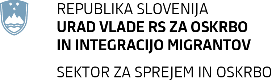 1000 Ljubljana ПРОЖИВАНИЕ В ПРИЮТЕ ДЛЯ ПРОСИТЕЛЕЙ УБЕЖИЩА-  ОСНОВНАЯ ИНФОРМАЦИЯ В Приюте для просителей убежища размещены люди различных рас, национальностей, полов, возрастов, политических убеждений, культурных привычек и характеров. Для приятного совместного проживания при таком разнообразии просим вас о высокой степени взаимопонимания и толерантности, а также соблюдать правила проживания.           ВХОД И ВЫХОД ИЗ ПРИЮТА Вход и выход осуществляются путем  предъявления Удостоверения просителя международной защиты:    с понедельника по четверг с 6:00 до 23:00, в пятницу, субботу, воскресенье и праздничные дни до 1:00; для несовершеннолетних лиц без сопровождения взрослых – с понедельника по пятницу с 6:00 до 21:00, в субботу, воскресенье и праздничные дни до 22:00. При выходе из Приюта вы должны работнику на ресепшен сдать ключи от своей комнаты и забрать свое Удостоверение, а при входе его вернуть и взять ключи. Если вы переночуете за пределами Приюта без оформленного разрешения, то суточные за следующий месяц вам не будут выплачены.  Если вы отклоните досмотр со стороны охранника, то вход и выход вам будут запрещены.      Уполномоченные лица проверяют присутствие проживающих по комнатам, при этом достоверность вашей личности должна быть ясно продемонстрирована (лицо должно быть видно).    НОЧНОЙ СОН И ОТДЫХ С 22.00 до 6.00 – ночной сон и время для отдыха. Виды деятельности, нарушающие ночной сон и отдых, запрещены.  ПЕРЕДВИЖЕНИЕ, ПРОЖИВАНИЕ В ПРИЮТЕ И ПОСЕТИТЕЛИ Гигиенический осмотр комнат проводится раз в неделю медицинским персоналом совместно с социальным работником и службой охраны. Передвижение несовершеннолетних детей. Родители или опекуны должны заботиться о том, чтобы дети не передвигались без надзора. Дети дошкольного возраста могут входить в столовую только в сопровождении родителей или опекунов. Дети младше 10 лет могут сами выйти из Приюта только при наличии письменного согласия родителей, опекунов либо законных представителей.   Замена комнаты разрешена только с разрешения социального работника.  В жилые отдления, где вы не размещены, можно заходить только при проведении досуговых мероприятий и для посещения социального работника, или с его разрешения. Посетители к проживающим в Приюте допускаются согласно графику, размещенному на информационных стендах Приюта. Посещения разрешены только при наличии предварительно выданного разрешения на посещение, которое выдает социальный работник Приюта.  Посетители к лицам, изъявившим желание просить предоставления убежища, не допускаются, к ним допускаются только юридический и законный представители.     Уполномоченные лица вместе со службой охраны обладают правом и обязанностью входить в жилые комнаты для выполнения своих служебных обязанностей.        ПЕРЕДВИЖЕНИЕ ПО ЛЮБЛЯНЕ Для проезда на городских автобусах в Любляне 	обязательно 	пользование картой 	Урбана 	(фото 	справа). 	Для доступа 	к 	различным 	учреждениям (врач, школа и т.д.) этой картой вас обеспечит Приют. После пользования ее необходимо вернуть.                                                      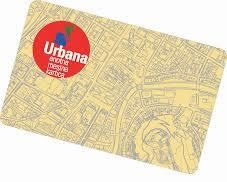 Карту Урбана вы можете приобрести в специальных автоматах, табачных киосках или на автозаправочных станциях. Пополните счет на карте, чтобы оплачивать конкретные поездки. В случае, если вы войдете в автобус без надлежащим образом оформленной карты Урбана, в отношении вас будет проведена процедура со стороны уполномоченной инстанции, которая вам наложит денежный штраф.  МЕДИЦИНСКОЕ ОБСЛУЖИВАНИЕ Во время проживания в Приюте вы имеете право на медицинское обслуживание. О своих проблемах со здоровьем сообщите социальному работнику, который направит вас к медперсоналу.  Раз в неделю в вашем распоряжении и помощь, оказываемая врачом-психиатром. ИНОФРМАЦИОННЫЙ СТЕНД Информационный стенд есть в каждом отделении Приюта.  На нем вы найдете: ▪ содержание и время проведения различных видов деятельности (питание, склад, смена постельного белья, курсы, мероприятия); ▪ правила проживания в Приюте; ▪ прочую важную информацию. СОЦИАЛЬНЫЙ РАБОТНИК В каждом отделении есть свой социальный работник, который вам окажет психосоциальную помощь (помощь в тяжелых жизненных ситуациях, помощь при решении личных проблем и вопросов, касающихся интеграции в общество).  Социальный работник вам поможет в вопросах относительно вашего проживания в Приюте (одежда, разные разрешения, питание, размещение, правила проживания, медицинское обслуживание...) Официальные часы приема социальной службы опубликованы на информационных стендах Приюта. В субботу, воскресенье и праздничные дни часов приема нет.  ПРАВИЛА ПРОЖИВАНИЯ В ПРИЮТЕ ДЛЯ ПРОСИТЕЛЕЙ УБЕЖИЩА Проживающие в Приюте обязаны:  соблюдать личную гигиену и чистоту жилых помещений;  проводить ежедневную уборку своих комнат, не менее одного раза в неделю проводить генеральную уборку и обеспечивать возможность контроля за соблюдением чистоты; содержать в чистоте помещения общего пользования и санузлы;  сообщать о повреждениях помещений общего пользования, инвентаря и оборудования уполномоченному социальному работнику Приюта; соблюдать график питания и проведения мероприятий;    в случае подозрения на инфекционную болезнь сообщать об этом социальному работнику или медперсоналу Приюта; производить сортировку мусора в соответствии с действующим законодательством; возвращать карты Урбана, выданные для проезда до различных инстанций и реализации своих прав;  при входе в Приют отдавать свое Удостоверение работнику на ресепшен;  проявлять родительскую заботу над детьми;     откладывать мусор в специально отведенных для этого помещениях;  обеспечивать доступ и проводить необходимые санитарно-гигиенические и дезинфекционные мероприятия;   бережно относиться к имуществу Приюта во избежание неисправностей и повреждений;   экономно расходовать воду и электроэнергию; по требованиюё службы охраны при входе в Приют показывать содержимое поклажи и обеспечивать возможность наружного досмотра, а также возможность досмотра комнаты, в которой размещены; при утере Удостоверения незамедлительно сообщить об этом социальному работнику Приюта, который направит проживающего к сотруднику Министерства внутренних дел, уполномоченному по оперативным вопросам; заботиться о продлении срока действия Удостоверения; сушить белье и одежду на специально отведенных для этого местах;  выполнять инструкции и распоряжения уполномоченных лиц.  Проживающие должны сами заботиться о своем имуществе. Денежные средства и ценные предметы они могут сдать сотруднику, уполномоченному по финансовым вопросам. В этом случае проживающему выдается подтверждающая справка. Для обеспечения безопасности и порядка в помещениях Приюта запрещено: выносить еду, столовый прибор и посуду из столовой без разрешения;   делать перестановку мебели и инвентаря в комнате, переносить их из одного помещения в другое;  писать и размещать наклейки или плакаты на стенах и инвентаре; курить в помещениях общего пользования или в помещениях, где находятся несколько человек; хранить велосипеды и другие средства передвижения в помещениях, которые для этого не предназначены; выражать расовую, религиозную, национальную, гендерную, политическую или иную нетерпимость в любой форме; выражать оскорбительное или насильное отношение к  уполномоченным лицам, соседям, посетителям и другим лицам;    проносить и употреблять алкогольные напитки и другие наркотические вещества;    проносить 	опасные 	предметы 	и легковоспламеняющиеся вещества;     неисполнение указов должностных лиц, которые могут вызвать серьезные нарушения в работе объекта размещения; изготавливать или проносить предметы, которые можно использовать с целью нападения, побега или совершения уголовно наказуемого деяния;    умышленно нарушать регламенты по защите от пожаров,  взрывчатых веществ или стихийных бедствий;  умышленно причинять материальный ущерб; препятствовать процедуре размещения лиц в комнате;  заниматься 	коммерческой 	деятельностью 	в помещениях объекта размещения;  снимать или фотографировать беседы с работниками Управления или лицами, которые сотрудничают с Управлением на основе договоров;    нарушать общественный порядок;  безосновательно приводить в действие пожарную тревогу в отделениях;   пользоваться 	собственными 	электробытовыми приборами без разрешения;   в помещения, где размещены лица, изъявившие желание просить предоставления международной защиты,  запрещено что-либо проносить.    Изъятые алкогольные напитки и предметы возвращаются размещенному лицу по его требованию при выселении из Приюта.       ПРОЕКТЫ: КУРСЫ, ПРАВОВАЯ ПОМОЩЬ, ОБЩЕСТВА В Приюте гуманитарные общества и неправительственные организации осуществляют различные виды деятельности:   информирование о правах, обязанностях, процедуре предоставления международной защиты и правовую помощь;     курсы словенского языка и помощь в учебе;   обучение грамоте несовершеннолетних без сопровождения взрослых;   ▪ психосоциальную поддержку; ▪ многочисленные досуговые активности.  